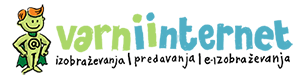 9.  FEBRUAR – DAN VARNE RABE INTERNETA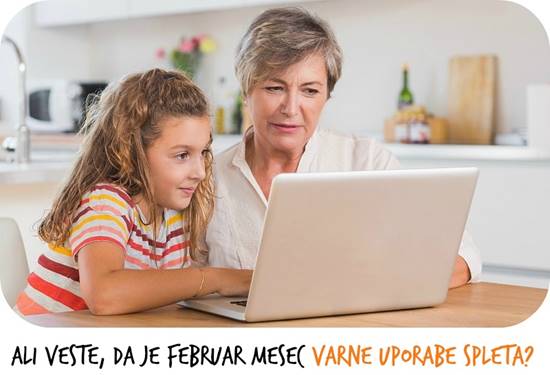 Vsak drugi torek meseca februarja (letos 9. 2. 2016) po celem svetu poteka dan varne rabe interneta. Namen dneva je predvsem ozaveščanje mladih in otrok o varni in odgovorni rabi tehnologije. Namenjen pa ni le otrokom, temveč vsem, ki so izpostavljeni grožnjam interneta.